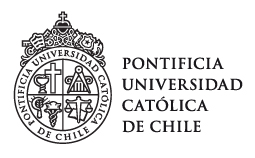 Cuestionario PersonalAdmisión Especial Deportista Alto Rendimiento UCNOMBRE: FECHA:¿Por qué te interesa ingresar a la Universidad Católica?¿Cuál es tu proyecto de vida futuro y cómo tu condición de deportista se inserta en él?¿De qué manera, considerando tu condición de Deportista Destacado UC, puedes aportar al desarrollo deportivo de nuestra universidad y de la sociedad? 